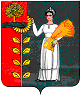 РОССИЙСКАЯ ФЕДЕРАЦИЯСОВЕТ ДЕПУТАТОВ СЕЛЬСКОГО ПОСЕЛЕНИЯХВОРОСТЯНСКИЙ СЕЛЬСОВЕТДобринского муниципального района Липецкой области2-ая сессия VI созываР Е Ш Е Н И Е13.10.2020                            ж.д.ст.Хворостянка                        № 11-рсО признании утратившим силу Рассмотрев законодательную инициативу Совета депутатов сельского поселения Хворостянский сельсовет о признании утратившими силу решений  Совета депутатов сельского поселения Хворостянский сельсовет, в целях приведения в соответствие с действующим законодательством нормативной правовой базы Совета депутатов сельского поселения Хворостянский сельсовет, принимая во внимание Протест  Прокуратуры Добринского района о необходимости приведения в соответствие с требованиями действующего законодательства муниципальной нормативной правовой базы сельского поселения, руководствуясь ст.43 Устава  сельского поселения Хворостянский сельсовет, Совет депутатов сельского поселения Хворостянский сельсовет Добринского муниципального районаРЕШИЛ:      1. Признать утратившими силу решение Совета депутатов сельского поселения Хворостянский сельсовет от 07.06.2018 № 149-рс «О Порядке организации и проведения публичных слушаний в сфере градостроительных отношений на территории сельского поселения Хворостянский сельсовет Добринского муниципального района».     2. Настоящее решение вступает в силу со дня его официального обнародования.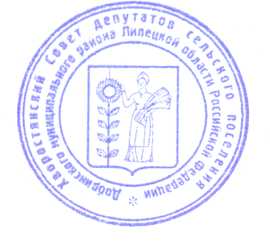 Председатель Совета депутатовсельского поселенияХворостянский сельсовет                                                            С.И.Шарова